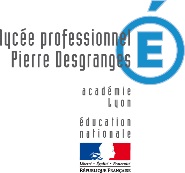 ANNEXE 1-9 A L’ACTE D’ENGAGEMENT (annexe financière)PHOTOCOPIEUR SERVICE CDI 4 000 copies / anRéférence et marque proposée : Organisme payeur : DATE :SIGNATURE :Lieu d’implantationFonctions souhaitées pour une production annuelle de 4 000 copiesLP Pierre DesgrangesService CDI1 Copieur numérique neuf (minimum 30 copies minute) pour CDISuivant descriptif CCPMontant(en euro)Loyer Trimestriel photocopieur neufCoût copies(pour 1000  copies)ObservationsHors TVATaux de TVATTC